Dear Parents, Please see some of the events that will be taking place over the Spring and Summer terms in 2020  Spring Term 2020Parents Meetings – Reception and Year 6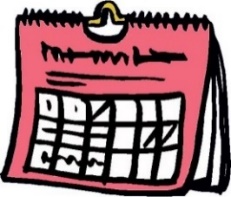 Make a note of the dates for parent meetings with teachers for Reception and Year 6 classesTuesday 24th March 2020 – RECEPTION Parent MeetingsWednesday 25th March 2020 – YEAR 6 Parent MeetingsAchievement Assembly Friday 3rd April at 9.10 AMWe’ll let you know when you can sign up for a ticketSummer Term 2020Coffee Morning with GLL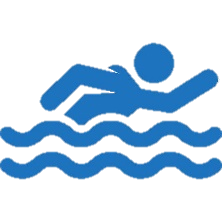 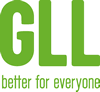 On Tuesday 28th April, Shelly will be hosting a special coffee morning with Greenwich Leisure Limited, who will be talking about swimming activities and facilities in Tower HamletsMeet Shelly at 9.00 in the Parents Room the ground floor. PARENTS EVENINGS – all classes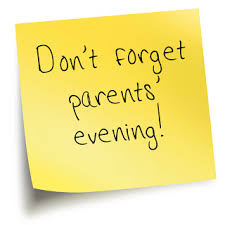 Tuesday 28th April 2020Wednesday 29th April 2020 Tuesday 5th May 2020Summer Celebration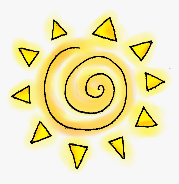 Friday 26th June 2020Join us in the school playground at 2PM for our annual celebration. More details to follow.